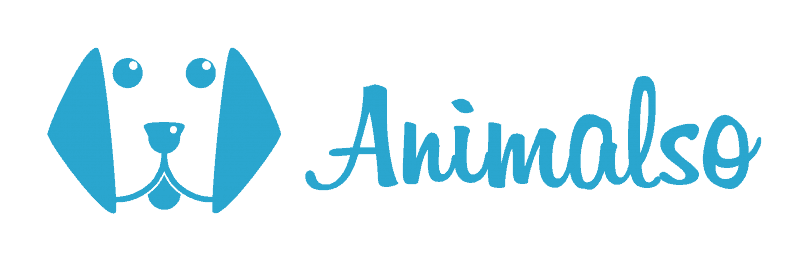 Dog Adoption and Rehoming ContractAdopted Dog’s InformationDog’s Name: ___________________________Registration Number: ____________________Date of birth: ________________Gender: (     )Male   (     )FemaleBreed: _____________________Color: _____________________Coat: _____________________Distinguishing marks: ____________________________________Current Owner’s InformationName: _______________________________Address: ______________________________________________Contact Number/s: _____________________Adopter’s InformationName: _______________________________Address: ______________________________________________Contact Number/s: _____________________Email address: ________________________I, ______(adopter’s name)________, hereby agree that the dog mentioned above is being adopted by me solely as a pet for myself and family. I agree that I will not sell, give away, or dispose of the adopted dog to any individual, establishment, or any other entity for any reason. If at a later date I am unable to keep this dog, I agree to contact the current owner to inform and give the option to repossess the dog at no charge.I hereby agree to care for the dog in a humane and responsible manner and to provide it with a clean and adequate home, food, water, and veterinary care. I further agree that the dog will reside inside my home and will not be allowed to roam freely outside of my securely fenced yard.I agree that this dog should wear a collar or harness with an identification tag at all times.I agree to pay the adoption fee of $__________ to help cover the current owner’s expense of raising and caring for the dog and is not refundable after 14 days.I hereby understand and agree that the current owner makes no representations or warranties, expressed or implied, about the above-mentioned dog’s temperament and is absolved from any liability for future damages or injuries caused by the dog.I also understand and agree that the current owner further gives no guarantees, expressed or implied, of the suitability of the dog to the adopter and his/her family.I certify that all statements made by me on this adoption agreement are true and correct. I agree that the current owner has the right to confiscate the dog in the event that any statements made by me are found to be false and/or my payment for the adoption fee in check is returned for insufficient funds.Adopter’s Signature: _________________________________Date signed: ___________________Witness’ Signature: _________________________________Date signed: __________________